«Кризисная комната» - специально оборудованное помещение в отделении социальной адаптации и реабилитации Центра, обеспеченное всеми видами коммунально-бытового благоустройства. Это убежище предназначено для временного пребывания граждан, пострадавших от домашнего насилия, техногенных катастроф, жертв торговли людьми. «Кризисная комната» создана с целью оказания психологической, юридической, социальной и другой  помощи гражданам, находящимся в кризисном состоянии и трудной жизненной ситуации.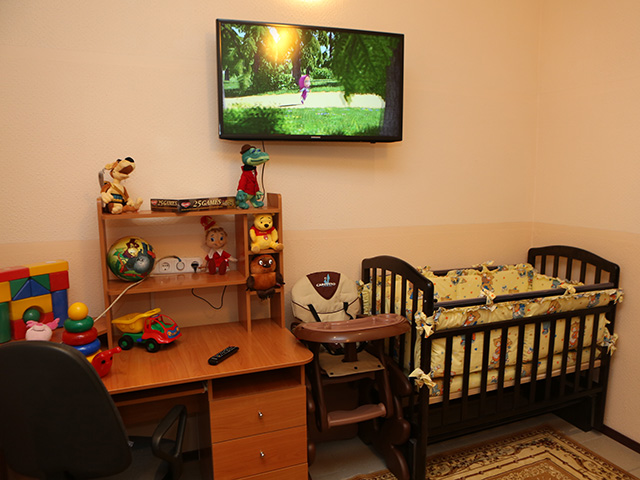 В «Кризисную комнату» помещаются граждане по направлению органов образования, здравоохранения, РУВД, Центра семьи и детей.  Срок пребывания в «Кризисной комнате» зависит от конкретных обстоятельств и индивидуальных особенностей лиц, обратившихся за помощью. 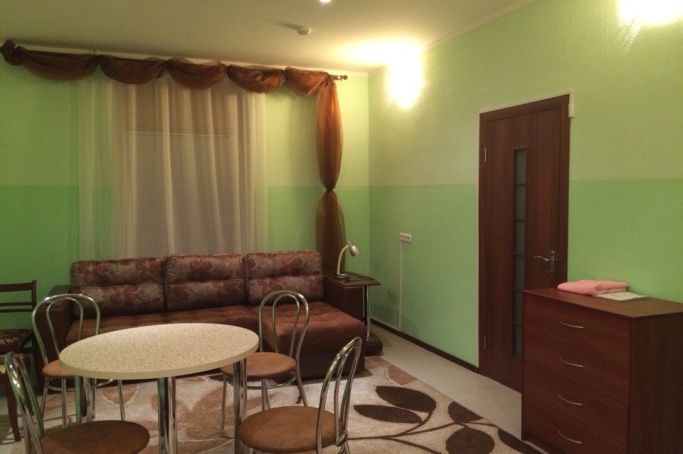 Пребывание граждан в «Кризисной комнате», бытовые и прочие условия их жизнедеятельности основываются на принципах самообслуживания. Питание граждан, покупка лекарственных препаратов, средств личной гигиены и других предметов в период пребывания в «Кризисной комнате» осуществляется за счет собственных средств обслуживаемых граждан.Пребывание граждан в «Кризисной комнате» прерывается в случаях:- нарушения правил внутреннего распорядка для граждан, проживающих в «кризисной комнате»;-    выявления медицинских противопоказаний;- грубого нарушения гражданами установленных норм и правил при предоставлении им социально-психологических услуг (нахождении в состоянии алкогольного, наркотического опьянения, унижении достоинства работника и т.п.)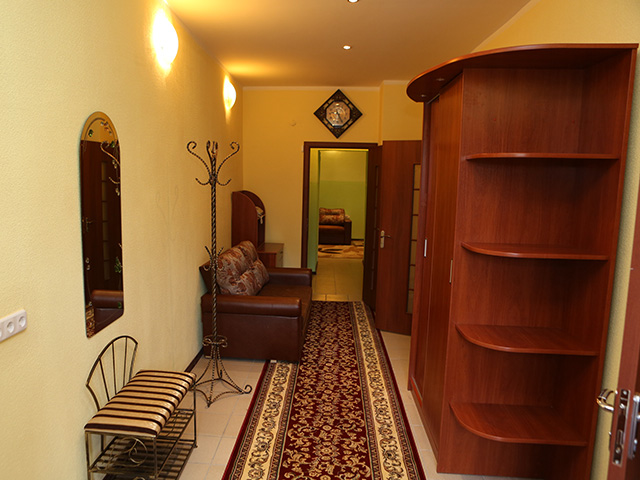  «горячая» линия для пострадавших от домашнего насилия8 (029) 367-32-328 (033) 603-32-32Услуги «кризисной комнаты»:организация безопасного проживания в «кризисной комнате»;оказание экстренной психологической помощи;оказание юридической помощи;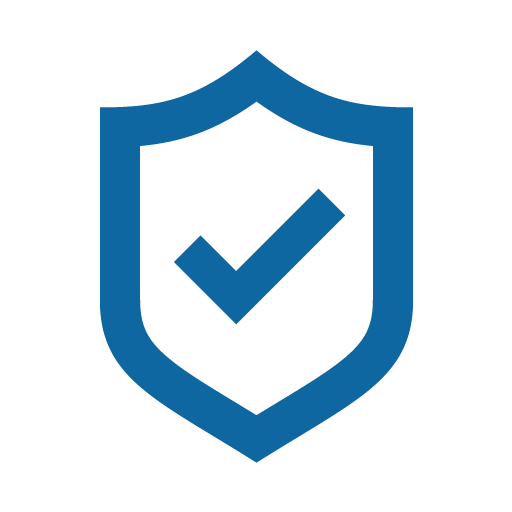 оказание социальной помощи.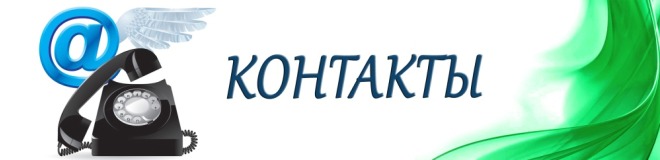 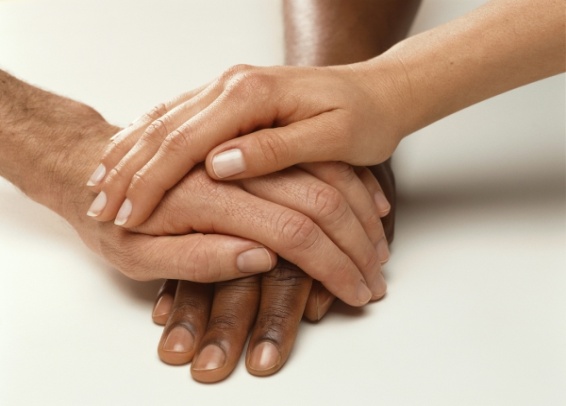 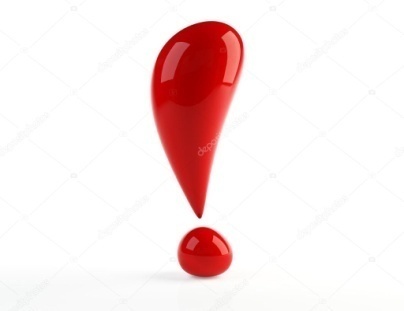 Социальные услуги в «кризисной комнате» предоставляются бесплатно.Горячая линия «КРИЗИСНОЙ КОМНАТЫ»гор. 310-67-76 (в рабочее время)сот. 8(044) 704-05-53 (круглосуточно) Если вы подвергаетесь домашнему насилию, если Вам необходима эмоциональная поддержка в трудной жизненной ситуации, если не с кем поделиться своей проблемой. Вы можете обратиться за помощью в отделение социальной адаптации и реабилитации учреждения «Территориальный центр социального обслуживания населения Советского района г. Минска»по адресу: г. Минск, пр. Машерова,8Мы гарантируем:КонфиденциальностьПрофессионализмОтветственностьБезопасность396-10-64, 396-10-66ГУ «Территориальный центр социального обслуживания населения Советского района г. Минска»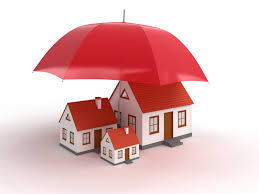 